London & SE Primary PE, 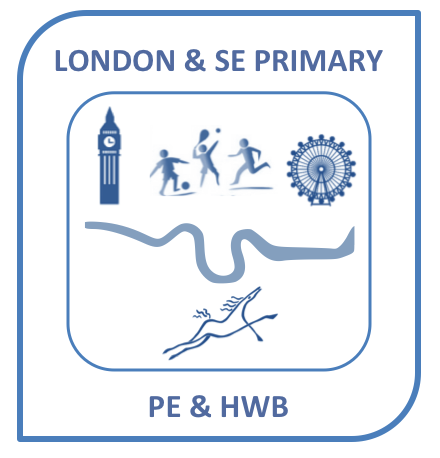 Health and Well BeingDevelopment Associationhttp://www.londonseprimarypehwb.co.ukLevel 6 Professional Vocation Qualification: Primary School Physical Education Specialism & Subject Leadership (2023-24)Application Return DetailsPlease return via:Email:     gilesplatt@sky.com  or hebstall@gmail.comOrMail:      Giles Platt               c/o Silverstream House,               Fitzrovia, London W1T-Invoice details will be emailed out to school upon receipt of this form-Delegate Name:Business / School Address:Borough/Local Education Authority:Date of Birth:QTS OnlyPreferred Email Contact:Mobile Phone Contact: